PdfProdukty przyjazne dla osób starszych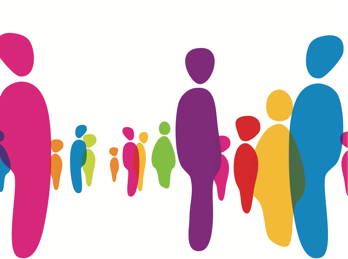 Opracowanie pod tytułem „Produkty i usługi przyjazne dla osób starszych – szansa na rozwój społeczno-gospodarczy” autorstwa  Asghara Zaidi z kwietnia 2013 roku.Materiał powstał po spotkaniu w Warszawie, w ramach „wzajemnej oceny”, a poświęcone było dyskusji na temat tego, w jaki sposób zachęcać osoby starsze do aktywności społecznej, rozwijać produkty i usługi dostosowane do ich potrzeb oraz wspierać ich aktywność na rynku pracy. Autor dowodzi, że paleta różnorodnych działań może podnieść jakość życia tych osób (perspektywa mikro) i stworzyć możliwości społeczno-gospodarczego rozwoju państwa (perspektywa makro). Temu poświęcione jest opracowanie.Pdf programy dla osób 50+ 2004-2009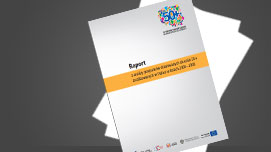 Publikacja stanowi raport końcowy z badań nad programami adresowanymi do osób w wieku 50+, zrealizowanymi w Polsce w latach 2004–2009. Badania przeprowadzone zostały przez Uniwersytet Łódzki w projekcie systemowym „Wyrównywanie szans na rynku pracy dla osób 50+”. Celem głównym projektu była promocja aktywności zawodowej kobiet i mężczyzn w wieku 50+ oraz promocja działań na rzecz wydłużenia aktywności zawodowej osób w tym wieku. Pakiet materiałów na stronęPdfRozwiązania sprzyjające aktywnemu starzeniu się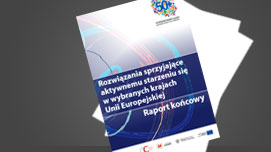 Publikacja stanowi raport końcowy z badań zrealizowanych przez Uniwersytet Łódzki w projekcie systemowym „Wyrównywanie szans na rynku pracy dla osób 50+”. Raport pt. Rozwiązania sprzyjające aktywnemu starzeniu się w wybranych krajach Unii Europejskiej. Raport końcowy, zawiera przegląd zidentyfikowanych w Europie instrumentów wspierania aktywnego starzenia się stosowanych przede wszystkim w sferze aktywności zawodowej. Prace badawcze koncentrowały się na poszukiwaniu w dobranych celowo krajach UE, tj. w Danii, Szwecji, Holandii, Wielkiej Brytanii, Hiszpanii, Czechach, Bułgarii, Rumunii, na Cyprze i we Włoszech najlepszych praktyk. Była to identyfikacja, analiza i ocena pod kątem możliwości wdrożenia w polskich warunkach projektów i innych inicjatyw realizowanych na szczeblu makro, mezo i mikro.pdfkatalog dobrych praktyk aktywne starzenie siePublikacja Katalog dobrych praktyk w zakresie aktywnego starzenia się w wybranych krajach Unii Europejskiej stanowi integralną część raportu.Pdf Diagnoza kobiet i mężczyzn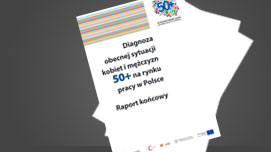 Publikacja stanowi jeden raportów projektu „Wyrównywanie szans na rynku pracy dla osób 50+”. Zawiera opartą na reprezentatywnych badaniach kobiet i mężczyzn w wieku powyżej 45 roku życia kompleksową diagnozę. Badania dojrzałych Polaków i Polek zostały uzupełnione o opinie różnorodnych interesariuszy.Pdf Diagnoza 50+ aneks metodologicznyPublikacja stanowi aneks metodologiczny zaprezentowanego w Diagnozie szerokozakrojonego badania. Badanie to koncentrowało się na zagadnieniach związanych z sytuacją zawodową osób w wieku 45+, badaniem objęto także pracodawców, powiatowe urzędy pracy, agencje zatrudnienia, instytucje szkoleniowe, jednostki pomocy społecznej i organizacje pozarządowe.